Mesto Námestovo vyhlasuje anketu na pomenovanie nových ulíc v lokalite Brehy (pri záhradkách).Na mape sú ulice s pôvodným návrhom 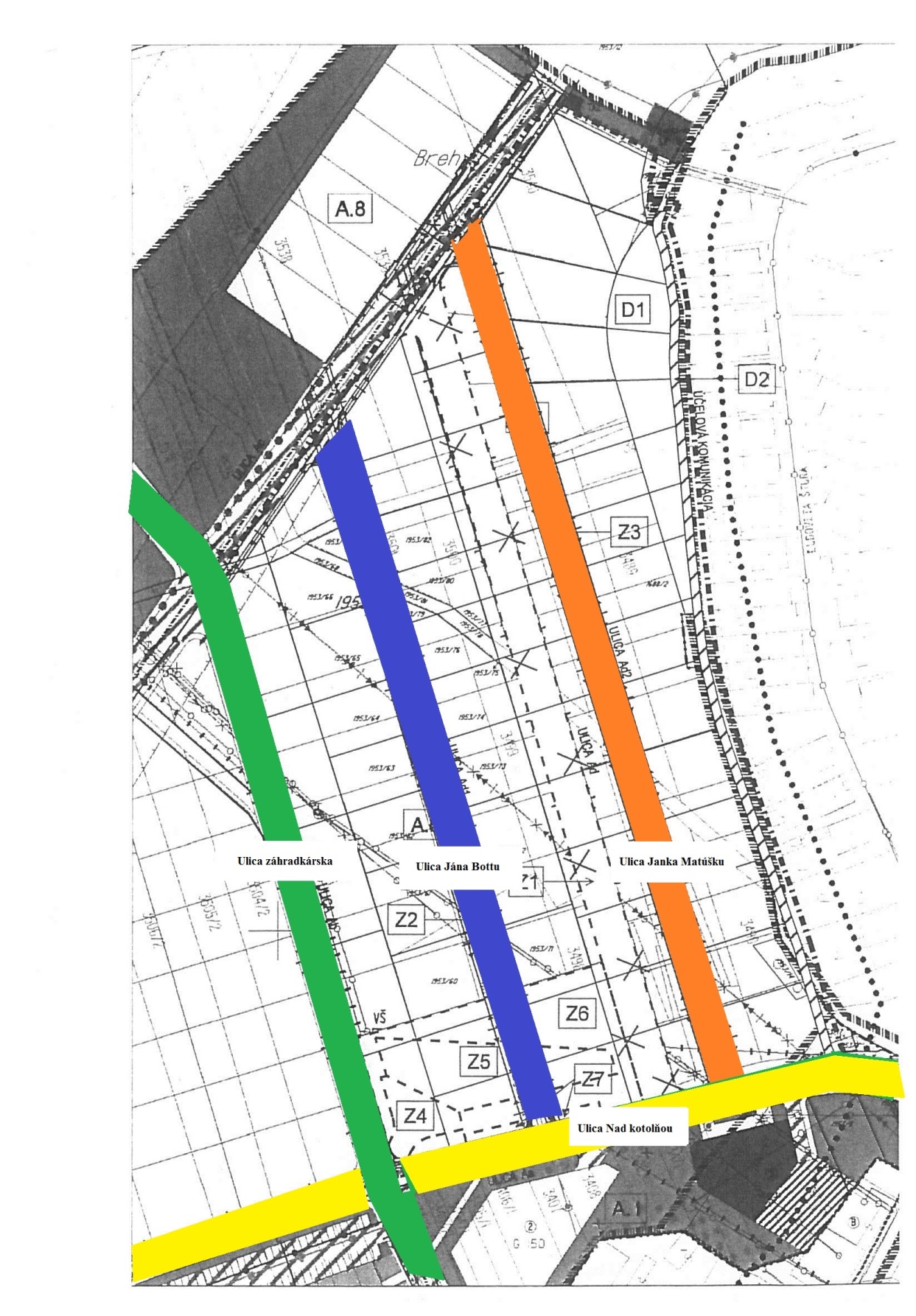 Návrhy môžete podávať elektronicky na sekretariat@namestovo.sk  alebo osobne do podateľne MsÚ v Námestove. Termín ukončenia je 20. október 2015. 